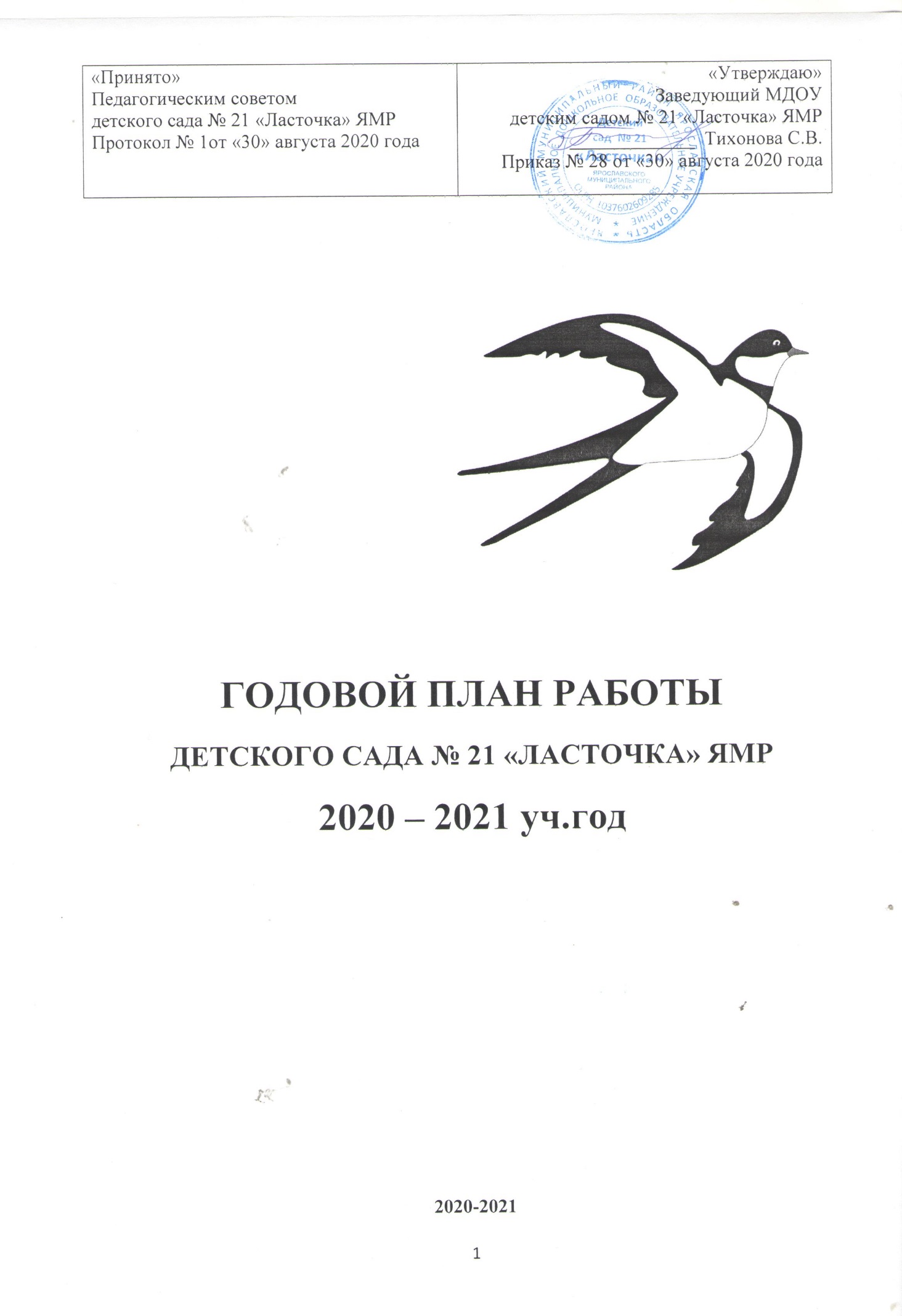 Годовой план работы детского сада № 21 «Ласточка» ЯМР составлен в соответствии с Федеральным законом «Об образовании в Российской Федерации» , с Федеральным государственным образовательным стандартом дошкольного образования, с СанПиНом.Информационная справкаМуниципальное дошкольное образовательное учреждение Детский сад № 21 «Ласточка» ЯМРДата открытия – 01 января 1976 года.Адрес: Ярославская обл.; Ярославский район; д. Мокеевское; дом 35.Телефон / : 43-23-55 (; 43-22-46;Номер лицензии на образовательную деятельность – № 221/14.Дата выдачи лицензии – 21 ноября 2014 года.Срок действия лицензии – бессрочная.Тип: общеразвивающий.Категория детского сада: II.Режим работы: 5-дневный, 7:00–19:00. Заведующий ДОО – Тихонова Светлана Валерьевна, образование высшее, I квалификационная категория, педагогический стаж – 36 лет, в должности 9 лет.Старший воспитатель – Дубровина Ирина Юрьевна, образование высшее, высшая квалификационная категория, педагогический стаж – 23 года, в должности 11 лет.Заведующий хозяйством – Третьякова Татьяна Владимировна, образование высшее.Старшая медсестра – Горюшина Надежда Викторовна, образование среднее специальное, стаж работы в должности – 15 лет. Проектная мощность ДОО – 120 воспитанников, списочный состав – 98 человек. В ДОО функционирует 5 групп общеразвивающей направленности.Программное обеспечение ДОУОсновной программой, реализуемой в ДОУ и обеспечивающей целостность воспитательно-образовательного процесса, является основная образовательная программа детского сада, составленная на основе примерной основной общеобразовательной программы дошкольного образования «От рождения до школы» ( под ред. Н.Е.Вераксы, Т.С.Комаровой, М.А.Васильевой).Она дополняется методическими и практическими пособиями нового поколения концептуально с ней совместимыми.Коррекционно - развивающие программы1.Подготовка к школе детей с общим недороазвитием речи в условиях специального детского сада» Т.Б.Филичева, Г.В.Чиркина.2.Воспитание и обучение детей дошкольного возраста с фонетико-фонематическим недоразвитие» Т.Б.ФиличеваПарциальные программы:1. «Основы безопасности детей дошкольного возраста»  Стеркина Р.Б., Авдеева Н.Н., Князева О.Л.2.«Мы» Программа экологического образования детей Н.Н. Кондратьева3. Программа «Приобщение детей к истокам русской народной культуры» Князева О.Л., М.Д.Маханева4. «Знакомство детей с русским народным творчеством» Т.А. Бударина5. Программа художественного воспитания, обучения и развития детей 2-7 лет «Цветные ладошки» И.А.Лыкова6.Программа «Музыкальные шедевры» О.П. РадыноваОбразовательные технологии и методики:1. Технология развивающего обучения2. Игровые технологии (имитационное моделирование)3. ТРИЗ - технологии4. Технология проблемного обучения5. Технология интегрированного занятия6. Личностно-ориентированные технологии7. Технология портфолиоДетский сад № 21 «Ласточка» ЯМР руководствуется следующими нормативно - правовыми документами:— Законом об образовании РФ;— Приказами, положениями, распоряжениями, инструктивно -методическими письма Министерства образования РФ;— Приказами МДОУ детского сада № 21 «Ласточка»;— Уставом и локальными актами МДОУ и детского сада.Материально — техническое состояние ДОУ.Детский сад расположен в приспособленном помещении: здание двухэтажное, светлое, имеется центральное отопление, вода, канализация, сантехническое оборудование в удовлетворительном состоянии. Групповые комнаты и спальные комнаты отделены друг от друга. Каждая группа имеет свой вход.Основные технические сведения об учреждении, характеристика материальной базы.Кухня-пищеблок - расположена на первом этаже, в здании ДОУ. Кухня обеспечена необходимыми наборами оборудования (бытовые холодильники – 2 штуки, морозильная камера – 1 штука, электрическая плита -1 штука, электрическая мясорубка -1).Прачечная оборудована 2 стиральными машинами с автоматическим управлением, центрифугой, сушильным барабаном.Территория детского сада занимает 1725 кв.м., для каждой группы есть отдельный участок, на котором размещены игровые постройки, есть теневые навесы для детей всех групп.Имеется физкультурная площадка, на которой установлено спортивное оборудование.В каждой возрастной группе создана развивающая предметно – пространственная среда с учетом потребностей и интересов детей. Групповые помещения оснащены необходимым игровым, учебным оборудованием.1РАЗДЕЛАНАЛИЗ РАБОТЫ ЗА 2019 – 2020 УЧЕБНЫЙ ГОД.1.1 ОБЕСПЕЧЕНИЕ ЗДОРОВЬЯ И ЗДОРОВОГО ОБРАЗА ЖИЗНИОсновной задачей работы ДОУ является охрана жизни и здоровья детей, где учитывается: общее состояние здоровья воспитанников; заболеваемость; данные по группам здоровья для организации  профилактической работы, организация рационального питания.     Медицинское обслуживание детей в ДОУ обеспечивается медсестрой детского сада Горюшиной Н.В., в соответствии с требованиями действующего законодательства в сфере здравоохранения.
     Медсестра наряду с администрацией, педагогами несет ответственность за здоровье и физическое развитие детей, проведение профилактических мероприятий, соблюдение санитарно-гигиенических норм, режима и обеспечение качества питания.       В течение учебного года физкультурная работа велась по основной общеобразовательной программе дошкольного образования.        В дошкольном учреждении работа по охране жизни и здоровья детей ведется в двух направлениях: профилактическое, оздоровительное.
     Профилактическое направление (витаминотерапия, кварцевание, закаливание, профилактика нарушений осанки, плоскостопия) способствует укреплению здоровья детей повышению иммунитета, профилактике простудных заболеваний.   В работе по оздоровлению детей большое значение придается питанию. Оно трехразовое, сбалансированное, построено на основе десятидневного меню по сезонам с учетом потребности детского организма. Ежедневно дети получают необходимое количество белков, жиров, углеводов. Проводится витаминизация третьего блюда. В течение года на второй завтрак дети получают свежие фрукты или соки. В рационе присутствуют свежие овощи.
     Оздоровительное направление (физкультурные занятия, праздники, занятия на воздухе, «Дни здоровья», спортивные досуги) способствует активизации двигательной деятельности, развитию физических качеств, укреплению мышечного тонуса, что оказывает положительное влияние не только на эмоциональное, но и познавательное развитие ребенка, и качественную подготовку его к школе.Оборудованы спортивные и игровые площадки на улице. В группах функционируют физкультурные уголки, имеется множество разнообразных атрибутов и оборудования для проведения подвижных игр и закаливающих мероприятий. Также имеется необходимая методическая литература по физическому воспитанию, собран материал по использованию различных технологий по проведению закаливающих процедур, подборка конспектов занятий и упражнений.Все оздоровительные мероприятия, которые были запланированы на учебный год, выполнены, закаливающие и общеукрепляющие мероприятия выполняются регулярно, воспитательно-оздоровительные мероприятия вырабатывают разумное отношение детей к своему организму, прививают необходимые санитарно-гигиенические навыки, учат детей адаптироваться в постоянно изменяющихся условиях окружающей среды.Перспективы.Повышать уровень оздоровительной работы путем внедрения новых методик и регулярного их выполнения.Активно воздействовать на образ жизни ребенка путем целенаправленного санитарного и валеологического просвещения родителей.Усилить взаимодействия инструкторов по физвоспитанию с воспитателями всех возрастных групп.Использовать разнообразные здоровьесберегающие технологии в физическом воспитании детей.Анализ заболеваемости и посещаемости детьми детского сада «Ласточка»Анализ состояния здоровья воспитанников детского сада за три последних года показывает, что индекс здоровья воспитанников из года в год неуклонно снижается: уменьшается численность детей с I группой здоровья (в количественных показателях и в процентах от общей численности детей в детском саду), вместе с тем как число воспитанников с III и IV группами здоровья увеличивается. Подавляющее большинство детей по-прежнему имеют II группу здоровья, то есть являются условно здоровыми.Распределение воспитанников детского сада по группам здоровьяПоказатели заболеваемости Учитывая данные анализа состояния здоровья, в особом внимании нуждаются вопросы организации физкультурно-оздоровительной и профилактической работы с детьми, а также применения в образовательном процессе здоровьесберегающих технологий.1.2 РЕЗУЛЬТАТЫ ВЫПОЛНЕНИЯ ОБРАЗОВАТЕЛЬНОЙ ПРОГРАММЫ ДОУ ПО НАПРАВЛЕНИЯМДинамика освоения воспитанниками образовательной программы 2019-2019 годАнализ выполнения образовательной программы детского сада «Ласточка»Воспитательный процесс в группах детского сада был организован в соответствии с требованиями СанПиН. Содержание и организация образовательного процесса в детском саду регламентировалась перспективно-тематическими планами педагогов, сеткой НОД и моделью дня для каждой возрастной группы.Направленность образовательного процесса предполагает соответствие выбранной образовательной программы следующим принципам:- опора на природную детскую любознательность;- ориентация на зону ближайшего развития каждого ребёнка,- учёт направленности личности детей,- организация образовательной среды, стимулирующая познавательную активность детей.В течение года приобретались: методическая и учебная литература, пособия для занятий, учебный материал. Воспитателями оформлены новые дидактические пособия, тематические материалы на различные темы. В течение года решалась задача оснащения предметно-развивающей среды. В начале учебного года проведена большая работа по ее созданию с учётом требований реализуемой образовательной программы и с учётом интеграции образовательных областей. Обогащена среда во всех группах: пополнили атрибутами для сюжетно-ролевых игр, наборами кукол, машин и т.д..Предметно-пространственная организация помещений педагогически целесообразна, отличается высокой культурой, создает комфортное настроение у взрослых, способствует эмоциональному благополучию детей.Выводы: Несмотря на то, что сделано, задача пространственной организации предметно-развивающей среды детского сада в соответствии с ФГОС остаётся одной из главных. Необходимо продолжать работу по организации жизни детей в группе по пространственному принципу, обустроить групповые помещения модульными центрами активности, легко трансформируемыми под потребности свободной игры детей.Анализ выполнения планы работы учителя - логопедаВ 2019 – 2020 учебном году логопедическая деятельность осуществлялась по следующим направлениям:-диагностическое,-коррекционно-развивающее,-консультативное,-методическое.Решались такие задачи:-выявление детей, имеющих речевые нарушения;-коррекция речевых нарушений.Диагностическое направление. В течение учебного года проводилось исследование уровня сформированности речевой деятельности дошкольников в возрасте от 3 до 6 лет (включая раннюю диагностику).Коррекционно - развивающее направление. Занятия проводились на основании проведенной предварительно диагностики и в соответствии с разработанным индивидуальным коррекционным планом работы на учебный год и была проведена следующая работа: подгрупповые и индивидуальные занятия, направленные на развитие самостоятельной связной речи, произвольной памяти и внимания, обогащение словарного запаса, развитие фонематического восприятия и языкового анализа и синтеза, совершенствование навыков моторики кисти и пальцев рук, артикуляционной моторики, совершенствование отдельных сторон психической деятельности, мыслительных операций.Консультативное направление. В рамках этого направления в течение учебного года проводились индивидуальные консультации родителей и педагогов по вопросам языкового развития дошкольников. Консультативное направление включало в себя раздел по взаимодействию логопеда с педагогами.Методическое направление. В течение учебного года велась соответствующая логопедическая документация (составлялись планы работы, перспективное планирование на учебный год, заполнялись речевые карты на детей), пополняли логопедический кабинет методической литературой, пособиями, дидактическим материалом.В начале года учитель-логопед провела первичную диагностику по выявлению детей с проблемами в речевом и интеллектуальном развитии. Результаты обследования показали, что основная масса детей, посещающих детский сад, имеет высокий и средний уровень освоения программных задач, но есть дети, не справляющиеся с поставленными задачами.В результате работы специалистов ПМПК было выявлено 6 детей с проблемами разной сложности (познавательной сферы и речевой). Для них была определена индивидуальная программа обучения в детском саду. С детьми в течение года проводились развивающие занятия с целью осуществления дифференцированного подхода в развитии познавательных процессов и речи.Задачи, поставленные на 2020- 2021 учебный год:1.  Провести обследование дошкольников, зачисленных в логопункт по итогам ПМПК.2.  Усилить совместную деятельность учителя - логопеда и педагогов ДОУ с целью поиска и реализации наиболее эффективных путей преодоления трудностей в овладении детьми речевой деятельностью.3. Продолжить оформление логопедического кабинета раздаточным и дидактическим материалом, пополнение методической литературой.Анализ выполнения плана работыинструктора по физической культуреЗдоровье ребёнка – условие его полноценного роста и показатель нормального развития. Поэтому за основу воспитательного и образовательного процесса по реализации образовательной области физического воспитания коллектив ДОУ использовал активное применение и внедрение здоровьесберегающих технологий:активный двигательный режим,гибкий режим пребывания детей в детском саду в период адаптации,закаливающие процедуры,оздоровительно-профилактические и коррекционные мероприятия,занятия физической культурой в нетрадиционной форме,создание атмосферы психологического комфорта,регулярное проведение каникул для дошколят.Большое внимание уделяли применению здоровьесберегающих технологий. Работа по укреплению здоровья проводилась совместно медицинским работником, физруком и воспитателями и была направлена на решение вопросов оздоровления, формирование психологически комфортной среды для успешной реализации воспитательно-образовательных задач. Целостный подход предполагал взаимное проникновение профилактического, физкультурного и педагогического направлений на основе взаимопомощи и взаимодополняемости.Профилактическая работа, проводимая в условия воспитательно-образовательного процесса в ДОУ, была эффективна и способствовала улучшению функциональных возможностей детского организма.Вывод: Таким образом, реализация образовательной области «Физическое развитие» в учебном году имела чёткую интеграцию профилактического и организационного направления, педагогического и физически – формирующего воздействия на ребёнка специфическими и неспецифическими средствами, целостной организацией педагогического процесса.Внедренная в практику работы комплексная система оздоровления позволила улучшить состояние здоровья детей: добиться уменьшения функциональных отклонений, улучшить физическое развитие. Тем не менее, выявлен достаточно высокий процент детей со сниженными функциональными возможностями, что требует дальнейшей разработки методов и приемов снижения утомляемости и улучшения функционального состояния воспитанников.Анализ реализации ОО «Познавательное развитие».Работая вдумчиво, творчески, воспитатели в течение года формировали у детей систему элементарных представлений, предпосылки математического мышления и отдельных логических структур, необходимых для овладения математикой в школе и общего умственного развития. Педагоги использовали методы и приемы обучения, стимулирующие познавательную активность детей, наводя на поиск нестандартных решений. Познавательный материал не давался детям в готовом виде, а постигался путем самостоятельного анализа, выявления существенных признаков. Этому способствовало создание развивающей среды в группе, предполагающей разнообразное самостоятельное экспериментирование детей.Воспитатели расширяли активный и пассивный словарь детей, вводя в него математические термины, формируя навыки учебной деятельности, используя современные формы организации обучения, такие как, организации сотрудничества с детьми, поиска решений поставленных задач совместно с взрослыми и сверстниками. На занятиях по математике, воспитатели использовали разнообразный дидактический материал, учебные приборы (счетный материал, мерные кружки, весы, таблицы, схемы, индивидуальные рабочие тетради). Детей учили работать с моделями, знаками, строить продуманный план действий, подчиняться заданным правилам. В соответствии с возможностями ребенка воспитатели создавали условия для развития графических навыков детей.По познавательному развитию есть дети, которые имеют низкий уровень развития. С такими дошкольниками проводится индивидуальная работа. На прогулках и индивидуальных занятиях воспитатели и специалисты предлагали дифференцированные задания с учетом их возможностей и склонностей к тому или иному занятию. Воспитателями спланирована работа по пробелам знаний по каждому разделу программы, проведены индивидуальные консультации с родителями, рекомендованы игры, на развитие познавательных способностей детей, предложен список детской литературы для чтения, пересказа, заучивания наизусть, а также предлагали в помощь родителям сами книги, игры.Анализ реализации ОО «Речевое развитие»Педагоги обеспечивали возможности для обогащения словарного запаса, совершенствования звуковой культуры, образной и грамматической сторон речи. Совместная деятельность с детьми по развитию речи проходили в форме занимательной увлекательной игры. Воспитатели группы младшего дошкольного возраста «Радуга» (Черепанова Н.М.; Николаева М.Е.) проводили речевую работу, используя разнообразный материал и приемы (песни, рифмовки, речитативы, мимические игры), помогающие в запоминании новых слов и песен. В речевых и звукоподражательных играх они успешно развивали чувствительность к смысловой стороне языка. Воспитатели погружали дошкольников в языковую среду, проводя большую работу над звукопроизношением, развивая речевой слух, формируя правильное звуко - и словопроизношение. Воспитатели группы старшего дошкольного возраста «Непоседы» (Махова Т.Ю.; Федина Н.П.) специальное внимание уделяли развитию монологической речи: планированию индивидуальной и совместной деятельности, обмену мнениями и информацией, обсуждению общих дел. Всеми педагогами ДОУ работа по формированию грамматического строя речи у детей также проводилась в повседневной жизни, в общении с взрослыми, друг с другом. Педагогам необходимо больше внимания уделить коррекции звукопроизношения детей, возобновить работу с логопедическими альбомами.Анализ реализации ОО «Социально-коммуникативное развитие»Большее внимание воспитатели уделяли развитию социальных навыков при организации ООД , в упражнениях, поощрение в свободной детской деятельности. Наибольшее затруднение вызывало свободное общение с детьми, умение не поучать, а открывать новое вместе. Не все воспитатели способны безоценочно принять каждого ребенка. Некоторым педагогам необходимо учиться замечать даже незначительные успехи ребенка для позитивного подкрепления, используя положительную оценку действий и поступков. Всем воспитателям нужно больше внимания уделять мотивационной сфере детей, опираться на внутренние стимулы. Особенно важно умение педагогов, оценивая поступок ребенка, стремиться к оптимизации его положения среди сверстников. Некоторые педагоги иногда при отрицательной оценке подвергают критике не конкретный поступок, а личность в целом, пользуются стереотипами в оценке личности и поведения.Воспитатели способствовали развитию положительного отношения ребенка к окружающим детям, посредством праздников, тематических бесед на занятиях и в повседневной жизни воспитывали уважение и терпимость независимо от социального происхождения, расовой и национальной принадлежности, вероисповедания, пола и поведенческого своеобразия. Для этого воспитатели в режиме дня планировали беседы на «моральные темы», обсуждали с детьми различные ситуации, произошедшие в течение дня, из жизни, из рассказов и сказок. С детьми рассматривали картины, привлекая их внимание к чувствам, состояниям, поступкам других людей; организовывали театрализованные спектакли и игры-драматизации, в ходе которых дети учились различать настроения персонажей, получали образцы нравственного поведения.Анализ реализации ОО «Художественно-эстетическое развитие».По результатам выполнения программы, анализа выполнения детских работ по изобразительной деятельности воспитатели отметили, что дети справились с требованиями программы по своим возрастным группам. В ДОУ велась работа по обучению рисованию не только вовремя ООД, но и во время работы кружков художественно-эстетического направления деятельности, на которых дети «творили» не только традиционными способами, но также рисовали ладошками, с применением поролона, шаблонов и т.д. Занятия по рисованию, лепке, аппликации всегда находят положительный отклик у детей - желание рисовать, раскрашивать, Воспитатели организовывали в течение года выставки рисунков детей и родителей.Общий уровень музыкальности детей оптимальный и высокий. В группах созданы уголки по музыкальной деятельности, которые включают в себя музыкальные инструменты и портреты музыкантов.Задача организации театральной деятельности и формирования у детей выразительности движений решалась в разделе «Инсценировки сказок силами детей»: музыкальный руководитель совместно с воспитателями создавала оригинальные по содержанию инсценировки, с развернутыми музыкально-двигательными сценами, речевыми диалогами, песнями. Театрализованные постановки по сказкам получили высокую оценку наших зрителей: родителей и приглашенных гостей. Дети в течение года проигрывали сюжеты спектаклей в свободной игровой деятельности, подражая понравившимся персонажам. Спланирована работа на летний период с детьми.Для повышения качества образования театральной деятельности необходимо также планировать и организовывать работу с детьми, имеющими сложности в усвоении программы, а также работу с детьми, имеющими высокие музыкальные способности, составить план социального взаимодействия для развития творческих способностей дошкольников.Анализ реализации ОО «Физическое развитие»По сравнению с началом учебного года показатели физического развития детей  стали выше, что свидетельствует о систематической работе инструктора по физическому воспитанию и воспитателей по данному разделу программы. По данным диагностики выявлены дети, имеющие низкий уровень физического развития, это дети, имеющие отклонения в состоянии здоровья: дефицит массы тела, часто болеющие.Инструктор по физической культуре спланировала работу по развитию таких качеств как выносливость, быстрота, ловкость.Показателями эффективности являются:положительная и соответствующая возрасту динамика ростовых показателей;хорошее самочувствие, улучшение эмоционального состояния детей при посещении ДОУ, отсутствие жалоб;отсутствие осложненного течения острых заболеваний;уменьшение числа дней, пропущенных по болезни одним ребенком за год.повышение активности, заинтересованности родителей в оздоровительных профилактических мероприятиях и педагогическом процессе.Задача укрепления здоровья детей традиционно решалась в тесном сотрудничестве с семьями воспитанников. Работа с семьей строилась с учетом следующих моментов:-индивидуальный подход к каждому ребенку и к каждой семье, учет способностей ребенка и интересов семьи;-ознакомление родителей с профилактическими мероприятиями, проводимыми в ДОУ, обучение отдельным нетрадиционным методам оздоровления детского организма.-ознакомление родителей с результатами диагностики- состояния здоровья ребенка- психомоторного развития- ознакомление родителей с содержанием физкультурно-оздоровительной работы в ДОУ-пропаганда здорового образа жизни-консультации по созданию в семье условий для укрепления здоровья и снижения заболеваемости.Анализ работы с родителямиЗадачи и конкретное содержание плана работы с родителями тесно связано с планом образовательно-воспитательной работы детского сада и строилось нами по трем основным этапам деятельности:изучение семей воспитанников;проведение работы по повышению правовой и психолого-педагогической культуры родителей;создание условий для формирования доверительных отношений родителей с педагогическим коллективом детского сада в процессе повседневного общения и специально организованных мероприятий (праздников, консультаций, выставок детского рисунка, совместного просмотра театрализованной деятельности).В течение учебного года педагоги детского сада проводили большую работу по повышению правовой и психолого-педагогической культуры родителей:информировали о нормативных основах прав детей;вовлекали членов семей в процесс воспитания и развития детей на праздниках, выставках детского рисунка и других мероприятий детского сада;совместно с родителями организовывали праздники, спортивные соревнования.Мы постоянно информировали родителей о содержании, формах и методах работы с детьми, стремились включать родителей в процесс общественного образования их детей путем организации игровых семейных конкурсов, семейных альбомов и т.д.Групповые собрания проводились 4 раза в год. В детском саду использовались эффективные формы работы с родителями: в каждой группе были организованы выставки творческих работ детей и совместных с родителями работ.Результаты анкетирования, проведённые в течение учебного года, позволяют сделать вывод, что родители положительно оценивают работу коллектива детского сада, выражают свою благодарность педагогам и всему детскому саду.Усилия педагогического коллектива были направлены на то, чтобы совершенствовать подходы в работе с родителями, найти более эффективные формы взаимодействия с семьей. Для осуществления данной цели воспитатели изучали семьи своих воспитанников: социально-экономические условия воспитания детей в семье, образование родителей, трудности, которые испытывают родители при воспитании.Проблемы, стоящие перед педагогами ДОУ в 2020 -2021 учебном году.По речевому развитию – работа по звуковой культуре речи, обновление центров активности речевого творчества, составление планов взаимодействия со всеми педагогами ДОУ.По художественно-эстетическое развитие- создать в ДОУ пространство художественного творчества, представленного целым рядом взаимопроникающих областей: изобразительной, музыкальной, пластической, театральной. Создать условия для приобретения ребёнком возможностей самовыражения.По познавательному развитию - организовать познавательный процесс в непосредственной деятельности ребёнка. Создать для этого в группах опытно- познавательное пространство, пространство «Математических игр», «Мастерские по изготовлению игрушек из разного материала»Игровое пространство - совершенствовать модульные игровые зоны таким образом, чтобы в них всегда была возможность творческого приспособления пространства к задачам игры, разворачиваемой этим ребёнком (или несколькими детьми).По физическому развитию - в группах и на участках детского сада улучшать условия для двигательной активности детей, т.е. организовывать свободное пространство для бега, игр и т.д.Нетрадиционные формы взаимодействия детского сада и семьи - данная проблема остается интересной и востребованной для педагогов, поэтому имеет смысл продолжить эту работу в следующем году.Группа старшего дошкольного возраста «Непоседы» (6-7 лет)Результаты диагностики на 01.09. 2019 годУровни готовности к школьному обучениюОптимальный уровень (усвоил) - 44%Достаточный уровень (в стадии усвоения) - 48%Низкий уровень (не усвоил) - 8%Результаты диагностики на 31.05. 2020 годУровни готовности к школьному обучениюОптимальный уровень (усвоил) - 46%Достаточный уровень (в стадии усвоения) - 49%Низкий уровень (не усвоил) - 5%1.4. АНАЛИЗ РЕЗУЛЬТАТОВ ПОВЫШЕНИЯ ПРОФЕССИОНАЛЬНОГО МАСТЕРСТВА ПЕДАГОГОВКомплектация кадров в ДОУ осуществляется согласно штатному расписанию. В дошкольном учреждении работают 10 педагогических работников и 5 специалистов: старший воспитатель, музыкальный работник, учитель-логопед, инструктор по физкультуре, педагог-психолог. Коллектив ДОУ сплоченный, квалифицированный, имеет достаточный уровень педагогической культуры, сохраняется стабильный педагогический коллектив, работоспособный, опытный, объединен едиными целями и задачами и имеет благоприятный психологический климат.Образование педагоговКвалификационная категория педагоговРаспределение числа педагогов по квалификационным категориям выглядит следующим образом:Педагоги систематически повышают свой профессиональный уровень, занимаясь самообразованием.Стаж работы педагогических работниковдо 5 лет – 1 педагог - (20%)5 – 10 лет - 010 – 15 лет - 15 – 20 лет - 20 – 25 лет – 1 педагог25 лет и более – 01.5. ОБЩИЕ ВЫВОДЫ, ВЫЯВЛЕННЫЕ ТЕНДЕНЦИИ И РЕЗЕРВЫ ПЛАНИРОВАНИЯ РАБОТЫ С КАДРАМИОтмечается активное повышение квалификации педагогов детского сада, что свидетельствует о планомерной и целенаправленной работе по повышению профессионального роста педагогов. В 2020 году 2 педагога сдали на категорию: на высшую категорию по квалификации «Воспитатель», 10 человека прошли курсы повышения квалификации по финансовой грамотности. В ДОУ осуществляется система работы с кадрами, где отслеживаются результаты обучения педагогов, появления у них новых знаний и навыков в области профессионального мастерства.Педагогический коллектив направляет свои усилия на обеспечение доброжелательной атмосферы в ДОУ при общении взрослых с детьми и детей между собой и общения между взрослыми.Для решения задач были намечены и проведены пять педагогических советов, 10 консультаций по темам задач годового плана.Активное участие педагоги принимали в работе семинаров, педсоветов, на которых выступали с сообщениями, делились опытом своей работы, посещали МО, открытые мероприятия, семинары районного уровня.При подготовке и проведении консультаций педагоги всегда продумывали элементы обратной связи, т.е. обеспечивали активное включение воспитателей в воспроизведение, закрепление материала. Особое внимание было обращено на организацию образовательного процесса и построение предметно-пространственной среды.1.6. СИСТЕМА ВЗАИМОДЕЙСТВИЯ С РОДИТЕЛЯМИ ВОСПИТАННИКОВНа протяжении 2019-2020 учебного года проводилось много совместных мероприятий: анкетирование, выставки, конкурсы, составление альбомов, участие в проектах детского сада. Родители с удовольствием участвуют в таких мероприятиях, которые становятся традиционными и вызывают огромный интерес воспитанников и желание их родителей заниматься совместно со своими детьми. Большим интересом у родителей пользуются информационные стенды в каждой возрастной группе. Наиболее активным родителям по итогам работы детского сада на общем родительском собрании были вручены благодарственные письма.Воспитатели в работе с родителями используют традиционные и нетрадиционные формы: родительские собрания, деловые игры, тренинги, КВН, конкурсы.Родители активно участвовали в творческих выставках: «Цветочные фантазии», «Осенний калейдоскоп» (выставка аппликационных работ), «Рисуем всей семьей», «Мамочка моя», «9 мая» и т.д.Родители участвовали в конкурсах: «Осенняя фантазия», «Новогодняя игрушка».Родители – активные участники развлечений и досугов, проводимых в детском саду: «Праздник Осени», «Новогодние утренники», «8 Марта», «День Матери».1.7. АНАЛИЗ АДМИНИСТРАТИВНО-ХОЗЯЙСТВЕННОЙ РАБОТЫ В ДОУВ ДОУ штатная численность младшего обслуживающего персонала составляет 7 единиц.Младший обслуживающий персонал в течение всего года работал стабильно, нарушений Правил внутреннего трудового распорядка, должностных инструкций не зафиксировано.Рабочие графики младшего и технического персонала оформлялись вовремя, в случаях отсутствия персонала своевременно производилась замена.Проводились также тематические проверки со стороны обслуживающих и контрольных организаций:состояние теплового и технологического оборудования;техническое состояние здания и сооружений;автоматической системы пожарной сигнализации и системы оповещения людей о пожаре;освещенность, влажность помещений;состояние разных мер и измерительных приборов;промывка и опрессовка;выполнение требований, норм и правил пожарной безопасности и охраны труда.Результаты контроля показали, что в ДОУ хозяйственная деятельность осуществляется на должном уровне.ЦЕЛИ И ЗАДАЧИ РАБОТЫдетского сада № 21 «Ласточка» ЯМРна 2020 – 2021 учебный год.
 ЦЕЛЬ: создание благоприятных условий при взаимодействии всех участников образовательного процесса – педагогов, родителей, детей для полноценного проживания ребенком дошкольного детства и его подготовка к жизни в современном обществе. ОСНОВНЫЕ ЗАДАЧИ РАБОТЫ: 1.Охрана и укрепление физического и психического здоровья детей, в том числе их эмоционального благополучия.2.Обеспечение равных возможностей для полноценного развития каждого ребёнка в период дошкольного детства.3. Создание благоприятных условий развития детей в соответствии с их возрастными и индивидуальными особенностями и склонностями.4.Формирование общей культуры личности детей, в том числе ценностей здорового образа жизни, развитие их социальных, нравственных, эстетических, интеллектуальных, физических качеств, инициативности, самостоятельности, ответственности ребёнка, формирование предпосылок учебной деятельности.5.Обеспечение психолого-педагогической поддержки семьи и повышение компетентности родителей (законных представителей) в вопросах развития и образования, охраны и укрепления здоровья детей.1. Совершенствовать работу по формированию у дошкольников игровых умений, умения самостоятельно организовывать сюжетно-ролевые игры, соблюдать нормы поведения. Создать условия для взаимодействия с родителями (законными представителями) по социальной адаптации детей через игру (сюжетно-ролевые, театрализованные, режиссёрские):- Развитие социально-коммуникативных навыков у дошкольников, через обогащение сюжетно-ролевых игр;- Повышение компетентности у педагогов по организации сюжетно-ролевых игр в режиме дня;- Овладение педагогами практическими приемами руководства сюжетно-ролевой игры;- Создание оптимальных условий для успешной социализации ребенка, через  сюжетно-ролевые игры.2. Продолжать реализацию комплексной системы физкультурно-оздоровительной работы по обеспечению безопасности, сохранению и укреплению физического и психического здоровья детей, направленной на формирование интереса детей и родителей к физической культуре и здоровому образу жизни:-    Организация взаимодействия специалистов ДОУ и семей воспитанников;- Обеспечение сбалансированности разных видов деятельности, контроля над оптимальной образовательной нагрузкой;- Организация внедрения здоровьесберегающих технологий и различных видов подвижных игр.3. Создать условия для развития компетентного, конкурентоспособного, ответственного педагогического работника, готового к непрерывному профессиональному совершенствованию и мобильности,  обеспечивающих качество и эффективность образовательной деятельности в ДОО:- Обеспечение совместного целеполагания при планировании методической работы (определение годовых задач, выявление приоритетного направления деятельности, определение содержания научно-методической работы); - Самоанализ педагогической деятельности (обобщение опыта работы, публикации статей, методическое объединение педагогов «Школа совершенствования педагогического мастерства», портфолио педагога, самооценка, творческие отчеты, аналитические отчеты);- Самообразование педагогов (самостоятельное приобретение знаний из различных источников с учетом интересов и склонностей,  дистанционное повышение квалификации в системе непрерывного образования).2 РАЗДЕЛОРГАНИЗАЦИОННО – УПРАВЛЕНЧЕСКАЯ ДЕЯТЕЛЬНОСТЬ2.1ФИНАНСОВО – ЭКОНОМИЧЕСКОЕ ОБЕСПЕЧЕНИЕ2.2 НОРМАТИВНО – ПРАВОВОЕ ОБЕСПЕЧЕНИЕ2.3 ОБЩИЕ СОБРАНИЯ ТРУДОВОГО КОЛЛЕКТИВА3 РАЗДЕЛОРГАНИЗАЦИОННО – ПЕДАГОГИЧЕСКАЯ ДЕЯТЕЛЬНОСТЬ3.1 ТЕМАТИКА ПЕДАГОГИЧЕСКИХ СОВЕТОВ НА 2020 -2021 УЧЕБНЫЙ ГОД3.2 ПЕДАГОГИЧЕСКИЕ СОВЕТЫОрганизационно-педагогическая работаЦель: обеспечить эффективное взаимодействие всех участников образовательного процесса – детей, педагогов, родителей, для разностороннего развития личности дошкольника через внедрение современных образовательных технологий в процесс реализации личностно-ориентированного подхода во всех направлениях деятельности с учетом ФГОС ДО.3.1. Педагогические советыПедагогический совет № 1 30.08.2020 г.Тема: УстановочныйЦель «Организация образовательной деятельности в условиях реализации ФГОС»Форма проведения: Беседа за круглым столом                  Педагогический совет №2                 15.11.20 г.Тема: «Сюжетно-ролевая игра, как условие успешной социализации дошкольника». Цель: совершенствовать работу в детском саду по социализации дошкольников на селе.План подготовки педсовета:Подготовка списка рекомендуемой   литературы для изучения педагогами.Изучение педагогами теоретических материалов по проблеме сюжетно-ролевой игры в соответствии с ФГОС.Подготовка выступлений и материалов презентаций.Подготовка вопросов для рефлексии педагогов, материалов для изготовления макетов игры.Анкетирование педагогов и родителей.Подготовка справки по итогам тематической проверки.Проведение недели игры и смотра-конкурса "Лучшее оснащение центра СРИ».", оформление итогов, подготовка дипломов и грамот.Форма проведения: Деловая игра                   Педагогический совет № 3                 25.01.21 г.Тема: «Сохранение и укрепление физического и психического здоровья детей дошкольного возраста через формирование у них представлений о здоровом образе жизни». Цель педсовета:1. Систематизация знаний педагогов по данной теме. 2. Закрепление умений педагогов на основе фактического материала формировать педагогические выводы.План подготовки педсовета:Изучение методической литературы.Просмотр открытых мероприятий и проведение практических занятий с педагогами и детьми:-Практическое занятие «Я занимаюсь гимнастикой» (Сидорова Т.А.);-Игровое занятие с элементами пальчиковой гимнастики (Фонарева Н.Ф.)        3. Подготовка консультаций для педагогов: -«Эффективные формы физкультурно-оздоровительной работы в ДОУ» (Рамазанова Н.М.) -«Эффективные методы и приемы в проведении физкультурно – оздоровительной работе ДОУ» (Сидорова А.М.) -«Использование нетрадиционных методов оздоровления в работе с детьми дошкольного возраста» (Логашова Т.В.)4. Тематический контроль по теме педсовета.5. Диагностика знаний, умений и навыков детей по разделу: «Физическое развитие».6. Экспресс – опрос педагогов.7. Анкетирование родителей.Домашнее задание:Изготовление папки – передвижки по теме педсовета.          Педагогический совет № 4                 20.03.21 г.Тема: «Профессиональная компетентность педагога ДОУ».Цель: обмен опытом педагогов дошкольного учреждения по проблеме осуществления работы над повышением личной профессиональной компетентности.План подготовки педсовета:1.Рассмотреть основные теоретические понятия, связанные с профессиональной компетентностью педагога (на основе нормативно-правовых документов).2. Ориентироваться в определении понятий «профессиональная компетентность», «профессиональный стандарт педагогической деятельности», «рефлексия», «эмпатийность», «педагогическое умение».3. Подготовиться к ответам на следующие вопросы: 1.В каком соотношении находятся профессиональная компетентность и педагогическое мастерство учителя, воспитателя?2.Каково, на ваш взгляд, значение аттестации в повышении профессиональной компетентности педагога?             Итоговый педагогический совет №5                 30.05.21 г.Тема: «Состояние образовательной деятельности ДОУ за 2020-2021 уч.г.»Цель: Подведение итогов работы за прошедший учебный год. Подготовка проекта годового плана на новый учебный год.Задачи:Проанализировать и подвести итоги выполнения годового плана воспитательно- образовательной работы.Стимулировать аналитическую деятельность педагогического коллектива ключевыми проблемами функционирования и развития ДОУ.Форма проведения: деловая игра «Шесть шляп мышления».План подготовки педсовета:Подготовка сценария педсовета.Подготовка презентации.Составление плана работы ДОО на летний оздоровительный период.Составление проекта годового плана работы МДОУ 21 «Ласточка» на следующий учебный год.Разработка и анализ анкет для педагогов для составления годового плана.Заполнение карт профмастерства педагогами.Разработка и анализ анкет для родителей.Конструирование макетов шляпы шести цветов – белого, красного, синего, черного, зеленого и желтого цвета.3.3 ИННОВАЦИОННАЯ ДЕЯТЕЛЬНОСТЬ3.4 МЕДИКО –ПЕДАГОГИЧЕСКИЕ СОВЕЩАНИЯ3.5 СИСТЕМА ФИЗКУЛЬТУРНО – ОЗДОРОВИТЕЛЬНОЙ РАБОТЫВ детском саду сложилась и действует комплексная система физкультурно-оздоровительной работы.Задачи:Укреплять здоровье детей с учётом современных условий жизни;Вести разъяснительную работу со взрослыми о значении здоровья изависимости здоровья от образа жизни;Продолжать работу по закаливанию организма и совершенствованию его функций;Формировать умения и навыки правильного выполнения основных движений;Развивать самостоятельность и творчество в двигательной активности;Воспитывать культурно-гигиенические навыки;Направления работы:1. Охрана и укрепление здоровья детей;2. Создание условий для эмоционального развития детей;3. Формирование основ здорового образа жизни;4. Взаимодействие детского сада и семьи.5. Предотвратить нарушение осанки и развитие плоскостопия.Виды деятельности:· занятия физкультурой,· утренняя гимнастика,. дыхательные упражнения,· оздоровительная гимнастика,· физкультминутки,· подвижные игры,· массаж и самомассаж,· спортивные досуги и развлечения,· комплексы упражнений по релаксации.Схема рационального двигательного режима.1.Ритмическая утренняя гимнастика2-я младшая группа — 5-6 минутСтаршая группа — 8-10 минут2.Физкультминутки, физкультпаузыНа интеллектуальных занятиях ежедневно не менее 3 минут.3.Подвижные игры, развлечения, упражненияВ свободное от занятий время. Двигательная активность в неделю составляет 5-8 часов.4.Занятия по физической культуре:Физкультура 3 раза в неделюМладшая группа — 15 минут.Старшая группа — 25 минут.5.Физкультурный досуг 1 раз в месяц.Праздник 2 раза в год.Досуг: младшая группа -20 минут;старшая группа — 30 минутПраздник: Младшая группа — 40 минутСтаршая группа— 60 минут6.Прогулки и развлечения на воздухе.Во всех группах 2 раза в день7.Дыхательная гимнастика, самомассаж после дневного сна.Во всех группах ежедневно.8.Профилактики плоскостопия, нарушения осанки.Во всех группах 2-3 раза в неделю.9.Диагностика физического развития - 2 раза в год10.Физкультурная переменка после каждого занятия - 10 минут.4 РАЗДЕЛМЕТОДИЧЕСКАЯ РАБОТА4.1 РАБОТА ПЕДАГОГОВ ПО САМООБРАЗОВАНИЮ4.2 ПЕДАГОГИЧЕСКИЙ ЧАС4.3 СЕМИНАРЫ (СЕМИНАРЫ – ПРАКТИКУМЫ)4.4 КОНСУЛЬТАЦИИ ДЛЯ ПЕДАГОГОВ4.5 ОТКРЫТЫЕ ПРОСМОТРЫ4.6 ОБОБЩЕНИЕ ПЕРЕДОВОГО ПЕДАГОГИЧЕСКОГО ОПЫТАРАЗДЕЛ

КУЛЬТУРНО-ДОСУГОВАЯ ДЕЯТЕЛЬНОСТЬПРАЗДНИКИ И РАЗВЛЕЧЕНИЯ5.2 ВЫСТАВКИ И КОНКУРСЫ6 РАЗДЕЛРАБОТА С РОДИТЕЛЯМИ, ШКОЛОЙ И ДРУГИМИ ОРГАНИЗАЦИЯМИ6.1. РАБОТА С РОДИТЕЛЯМИЦель: способствовать активному вовлечению родителей в совместную деятельность с ребенком в условиях детского сада через использование традиционных и нетрадиционных форм работы.ПЕРСПЕКТИВНЫЙ ПЛАН РАБОТЫ С РОДИТЕЛЯМИСЕНТЯБРЬОКТЯБРЬНОЯБРЬДЕКАБРЬЯНВАРЬФЕВРАЛЬМАРТАПРЕЛЬМАЙ6.2 ОБЩИЕ РОДИТЕЛЬСКИЕ СОБРАНИЯ6.3 РОДИТЕЛЬСКИЕ СОБРАНИЯ ПО ГРУППАМ6.4 ЗАСЕДАНИЯ РОДИТЕЛЬСКОГО КОМИТЕТА6.5 ПОДГОТОВКА К ПРАЗДНИКАМ6.6 КОНСУЛЬТАЦИИ ДЛЯ РОДИТЕЛЕЙ(УЧИТЕЛЬ - ЛОГОПЕД)(МУЗЫКАЛЬНЫЙ РУКОВОДИТЕЛЬ)КОНСУЛЬТАЦИИ, БЕСЕДЫ, АНКЕТИРОВАНИЕ, ПАМЯТКИ ДЛЯ РОДИТЕЛЕЙ(МЕДСЕСТРА)6.7 ПРЕЕМСТВЕННОСТЬ В РАБОТЕ ДОУ И ШКОЛЫ6.8 ВЗАИМОДЕЙСТВИЕ С СОЦИУМОМ6.9 План работы по профилактике дорожно – транспортного  травматизма.Цель: Продолжить работу педагогического коллектива по профилактике ДТП, ознакомлению детей с правилами дорожного движения. Продолжать развивать у детей элементарные навыки самостоятельного и безопасного поведения на дороге и в транспорте. Продолжать работу с родителями для повышения ответственности за соблюдением детьми правил дорожного движения.6.10. План работы по пожарной безопасности.Цель: обеспечение безопасного функционирования учреждения, своевременное обнаружение и предотвращение опасных проявлений и ситуаций, связанных с угрозой возникновения пожаров и пожарной безопасности, а также поддержание порядка и реализация мер по защите персонала и воспитанников в период нахождения на территории и в здании.Вывод    В 2019-2020 учебном году основная работа коллектива ДОУ была направлена создание благоприятных условий для полноценного проживания ребенком дошкольного детства, формирования основ базовой культуры, подготовка ребенка к жизни в современном обществе. культуры личности, всестороннее развитие психических и физических качеств в соответствии с возрастными особенностями.Планирование и реализация всей работы нашего коллектива выстраивалась в соответствии с образовательной программой ДОУ, составленной на основе примерной основной общеобразовательной программы дошкольного образования «От рождения до школы» (под ред. Н.Е.Вераксы, Т.С.Комаровой, М.А.Васильевой), а также в соответствии с Федеральным государственным образовательным стандартом дошкольного образования.         Поставленные задачи решали в разных формах методической работы:педагогические советыконсультацииоткрытые просмотрыконкурсы  самообразованиеВ рамках решения годовых задач воспитателями проводились педагогические советы. Все темы педсоветов были посвящены основным задачам годового плана и анализу работы по тем или иным вопросам. Задачи деятельности коллектива определены грамотно, и составлялись с учетом глубокого ежегодного анализа динамики развития ДОУ.На итоговых педсоветах по результатам работы за год представлялись: отчеты воспитателей и специалистов дополнительного образования по выполнению работы за год. Представленные протоколы педсоветов и производственных собраний позволяют сделать вывод о систематичности их проведения, о принятии управленческих решений по итогам рассмотрения вопросов.     В течение года велась работа по организации информационно-просветительской деятельности (проведено изучение социального статуса семей, использование различных средств информации для родителей - оформление стендов, работа с родителями на сайте ДОУ).Постоянно осуществлялся контроль над выполнением учебно-воспитательной работы, требованием образовательной программы углубленной работой воспитателей.Регулярно проверялись календарные планы воспитателей, посещались занятия и отдельные режимные моменты, проводились проверки знаний детей через беседы, просмотры детских работ. Результаты выполнения образовательной программы обсуждались на анализах и самоанализах, индивидуально.          Осуществлялся контроль посещаемости детей по группам (выявление причин непосещения, выявление ослабленных и часто болеющих детей).          Вся методическая работа была направлена на повышение профессионального мастерства каждого педагога, на развитие творческого потенциала всего педагогического коллектива эффективности образовательной деятельности.          Всю свою работу педагоги дошкольного учреждения проводят в тесном контакте с родителями воспитанников, которые имеют возможность участвовать в образовательной деятельности: приготовление поделок для выставок и конкурсов.    На сегодняшний день в ДОУ работает профессиональный и образованный педагогический коллектив, обладающий высоким культурным уровнем. Педагоги уверены в себе, мотивированы на получение качественного результата, обладают адекватной оценкой деятельности.Проблемы и перспективы, стоящие перед педагогами ДОУв 2020 -2021 учебном году.             Проанализировав данные по выполнению программы, следует отметить, что есть направления работы, над которыми необходимо вести более углубленную работу:1 Продолжить работу по темам самообразования2. Продолжить участие в конкурсах различного уровня.3. Продолжить работу над разработкой и публикацией методического материала.4. Продолжать работу над развитием своего уровня и качества профессиональной подготовки, применять инновационные методы и подходы в своей работе.5. Продолжать оказывать помощь и давать рекомендации родителям.6. Работать по годовым задачам и установленной программой.7.Осуществвление целенаправленной работы с детьми по всем образовательным областям.             8.Продолжение совершенствования развивающей предметно-пространственной среды в группах ДОУ соответствии с требованиями ФГОС.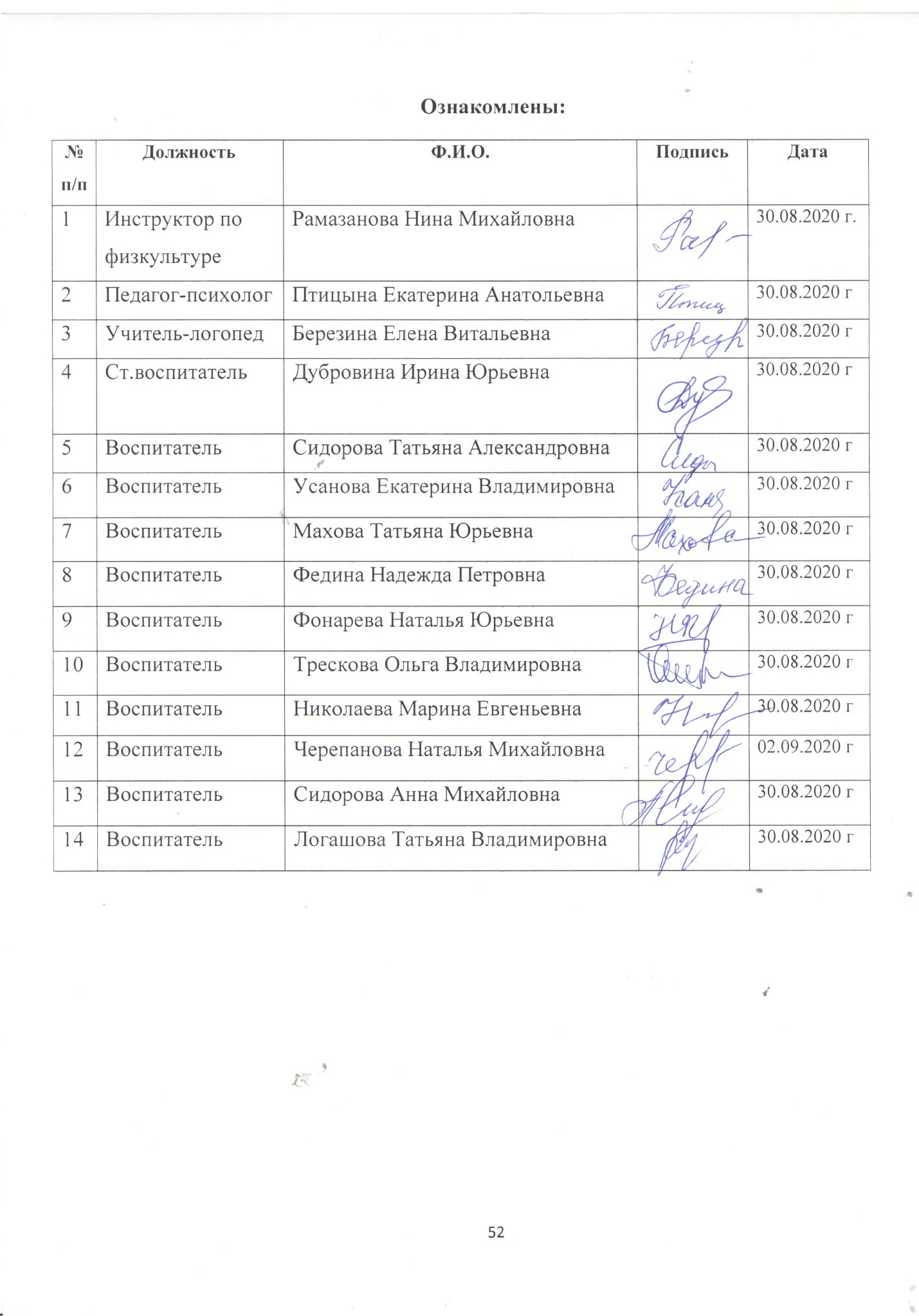 №Возрастная  группаФ.И.О. педагоговОбразованиеПедагогический стажКвалификационная категория1.I – группа раннего возраста «Непоседы»(1.5 – 3 года)Махова Татьяна ЮрьевнаВысшее педагогическое11 л.7 мес.1кв.категория приказ №  02-14/4 от  28.04.2017 с 28.04.2017 по 28.04.2022 г.1.I – группа раннего возраста «Непоседы»(1.5 – 3 года)Федина Надежда ПетровнаСредне-специальное педагогическое15 л.7 мес1кв.категория приказ №  02-14/4 от  28.04.2017 с 28.04.2017 по 28.04.2022 г.2.I – группа раннего возраста «Пчёлки»(2 – 3 года)Фонарева Наталья ЮрьевнаВысшее педагогическое7 л.3 мес1кв.категория приказ 2.I – группа раннего возраста «Пчёлки»(2 – 3 года)Трескова Ольга ВладимировнаВысшее педагогическое5 г.6. мес1кв.категория приказ 3.Группа младшегодошкольного возраста «Божьи коровки»(3-4 года)Сидорова Анна МихайловнаВысшее педагогическое 9 лет1кв.категория приказ № 02-14/15 от  26.12.2014 г. с 26.12.2014 г. по 26.12.2019 г.3.Группа младшегодошкольного возраста «Божьи коровки»(3-4 года)Логашова Татьяна ВладимировнаВысшее не педагогическое2 год 8 месСоответствие занимаемой должности4.Группа среднего дошкольного возраста «Радуга»( 4-5 года)Николаева Марина ЕвгеньевнаВысшее педагогическое    20 л.3 мес.1кв.категория приказ № 02-14/14 от  28.10.2016 г. с 28.10.2016г. По 28.10.2021 г.4.Группа среднего дошкольного возраста «Радуга»( 4-5 года)Черепанова Наталья МихайловнаВысшее педагогическое8 лет.9 мес1кв.категория приказ №5Группа старшего дошкольного возраста «Снегири»(5-7 лет)Усанова Екатерина ВладимировнаВысшее педагогическое10 л. 11 мес1кв.категория приказ № 02-14/29 от  30.10.2015г с 30.10.2015 г по 30.10.2020 г.5Группа старшего дошкольного возраста «Снегири»(5-7 лет)Сидорова Татьяна АлександровнаВысшее не педагогическое6 г.7 мес.Соответствие занимаемой должностиУчебный годГруппа здоровья2017–2018
учебный год2017–2018
учебный год2018–2019
 учебный год2018–2019
 учебный год2019–2020
учебный год2019–2020
учебный годУчебный годГруппа здоровьяЧисленность детей%Численность детей%Численность детей%Первая1313 %98,5 %88,1%Вторая7873,6%8782,1%8384,8%Третья1514,1%98,5%66 %Четвертая-0%10,9%11,1%Всего детей106100%106100,0%98100,0%Возрастная категория детей2017–2018
учебный год2018–2019 учебный год2019–2020 учебный годВозрастная категория детейПропуски по болезни (дней в год)Пропуски по болезни (дней в год)Пропуски по болезни (дней в год)Дети раннего возраста (до 3 лет)4,75,38,3Дети дошкольного возраста (от 3 до 5 лет)2,83,43,1В целом по детскому саду3,74,35,7№п/пРаздел программыПоказатель (%) на начало года по детскому садуПоказатель (%) на конец года по детскому саду1.Образовательная область «Физическое развитие»В-38С-42Н-10В-41С-46Н-62.Образовательная область «Познавательное развитие»В-53С-40Н-7В-55С-43Н-23.Образовательная область «Речевое развитие»В-30С-44Н-26В-31С-48Н-214.Образовательная область «Социально-коммуникативное развитие»В-41С-47Н-12В-46С-48Н-65.Образовательная область «Художественно-эстетическое развитие»В-38С-55Н-7                В-41С-54Н-51.Анализ затрат по основным статьям расходов (тепло, водопотребление, затраты на электроэнергию, вывоз ТБО и т.п.) за 2020-2021 год, планирование мер по экономии   январьЗаведующий МДОУ2.Заключение договоров о сотрудничестве     январьЗаведующий МДОУ1.Утверждение годового плана, циклограмм деятельности педагогов, расписания непосредственно образовательной деятельности педагогов с детьми.сентябрь -августСтарший воспитатель2.Утверждение положений ДОУ.в течение годаЗаведующий ДОУ3.Заключение договоров с родителями, организациями и коллективами.август-январьЗаведующий ДОУ4.Инструктаж по охране жизни и здоровья детей, по технике безопасности, по охране труда, по противопожарной безопасности, по предупреждению террористических актов.1 раз в полгодаСекретарь ДОУ5.Составление и утверждение плана летней оздоровительной работы ДОУ на 2021 год.Май 2020 г.Старший воспитатель6.Составление и утверждение годового плана на 2021 – 2022 учебный год.Август 2021 г.Старший воспитатель1.Утверждение графиков работы сотрудников ДОУ на 2020-2021учебный год.Утверждение годового плана.Принятие распорядка трудового дня.Знакомство с документами по ФГОСИнструктаж по пожарной безопасности.Инструктаж по охране жизни и здоровья детей, по охране труда.Тарификация ДОУ.Сентябрь 2020 г.Заведующий ДОУСтарший воспитатель2.Утверждение графиков отпусков на 2021 год.Подготовка к проведению новогодних утренников.Инструктаж по противопожарной безопасности.Декабрь 2020 г.Заведующий ДОУСтарший воспитатель3.Инструктаж по охране жизни и здоровья детей на летний период.Подготовка к ремонту здания ДОУ. Прогнозирование результатов хозяйственной работы на 2022 г.Май 2021 г.Заведующий ДОУСтарший воспитатель4.Внеплановые работы (по необходимости)в течение годаСтарший воспитательПедсовет № 1«Подведение итогов летней оздоровительной работы (отчеты воспитателей и старшего воспитателя). Итоги тематической проверки «Готовность групп к новому учебному году», обсуждение и утверждение расписания непосредственной образовательной деятельности,обсуждение и принятие годового плана работы ДОУ на 2020-2021 год (Установочный)Сентябрь2020 г.Ст.воспитательПедсовет №2«Сюжетно-ролевая игра, как условие успешной социализации дошкольника». Организация открытой игровой деятельности во всех возрастных группахНоябрь 2020Ст.воспитательПедсовет №3«Сохранение и укрепление физического и психического здоровья детей дошкольного возраста через формирование у них представлений о здоровом образе жизни»Январь 2020 г.Ст.воспитательПедсовет №4«Профессиональная компетентность педагога ДОУ» Март 2021Ст.воспитательПедсовет №5 «Итоги выполнения годового плана и образовательной программы ДОО 2020-2021 уч.год» (Итоговый)май 2021Ст.воспитательВид деятельностиОтветственныйПовестка дняПовестка дня1 Анализ работы в летний оздоровительный период.Ст. воспитательВоспитатели2.  Анализ готовности детского сада, групп, кабинетов специалистов к новому учебному году. Подготовка и оформление документации в группах.Воспитатели3. Планирование образовательной деятельности в режиме дня, сетке ОД в соответствии с ФГОС. Обсуждение и утверждение плана воспитательно-образовательной работы на 2020–2021 учебный год.ЗаведующийСт. воспитатель4. Разработка календарно – тематического планирования организации совместной деятельности с дошкольниками.Ст. воспитатель5. Планирование воспитательно-образовательного процесса в соответствии с ФГОС: перспективное, календарное. Подбор материала, создание условий для проведения ООД.Ст. воспитатель6. Рассмотрение и утверждение плана реализации деятельности стажёрской площадки.ЗаведующийСт. воспитатель7. Обсуждение планов повышения профессионального мастерства педагогов.Заведующий7. Обсуждение планов повышения профессионального мастерства педагогов.Ст. воспитатель8. Решение педсовета.ЗаведующийСт. воспитательВид деятельностиОтветственныйПовестка дняПовестка дня1. Анализ выполнения решения предыдущего педсовета. Ст. воспитатель2. Вступительное слово «Современная практика организации игровой деятельности».Ст. воспитательДубровина И.Ю.3. "Что такое социализация дошкольника? Важность игры в социализации дошкольника"Учитель-логопедБерезина Е.В.4. «Развитие игровой деятельности в свете ФГОС».Воспитатель Усанова Е.В.5. Условия организации сюжетно-ролевой игры в ДОУ на современном этапе.ВоспитательЧерепанова Н.М.6. Итоги тематической проверки «Социализация дошкольников в условиях сюжетно-ролевой игры».Ст. воспитатель Дубровина И.Ю.7. Итоги смотра-конкурса "Лучшее оснащение центра СРИ».Ст. воспитатель Дубровина И.Ю.8. Представление опыта работы педагогов ДОУ по созданию оборудования к сюжетно-ролевым играм. (Фонарева Н.Ю., Трескова О.В. -  магазин, Черепанова Н.М. -уголок уединения, Сидорова А.М. - театральная ширма) Опыт работы педагогов ДОУ9. Экспресс-опрос педагогов10. Рефлексия (осмысление) собственного игрового опыта.11. Домашнее задание. (представить макет и атрибут сюжетно-ролевой игры для своей группы на слайдах или в рисунках, оригинал приветствуется) 12. Принятие решения.Вид деятельностиОтветственныйПовестка дняПовестка дня1. Выполнение решения предыдущего педсовета.Ст. воспитательВоспитатели2. Вступительное слово заведующей МДОУ Тихоновой С.В. о значении повышения качества физкультурно – оздоровительной работы в ДОУ.Заведующий ДОУТихонова С.В.3. Анализ состояния физкультурно – оздоровительной работы в ДОУ.(Итоги тематического контроля),  Ст. воспитательДубровина И.Ю.4. Итоги анкетирования родителей. Ст. Дубровина И.Ю. воспитатель5. Выступление Ст.медсестры Горюшиной Н.В. «Пути снижения заболеваемости и правильное питание детей дошкольного возраста». Ст.медсестраГорюшина Н.В.6. Выступление на тему: «Эффективные формы физкультурно – оздоровительной работы в ДОУ».Инструктор по физкультуреРамазанова Н.М.7. Выступление на тему: «Эффективные методы и приёмы в проведении физкультурно-оздоровительной работы в ДОУ». Сидорова А.М.Логашова Т.В.8.Выступление на тему: «Использование нетрадиционных методов оздоровления в работе с детьми дошкольного возраста»Логашова Т.В.9. Педагогическая разминка.Ст. воспитательДубровина И.Ю.10. Проект решения педагогического совета.Вид деятельностиОтветственныйПовестка дняПовестка дня1. Выполнение решения предыдущего педсовета.Заведующий ДОУТихонова С.В.2.  Выступление на тему: «Понятие о профессиональной компетентности педагога».Ст. воспитательДубровина И.Ю.3. Выполнение заданий педагогами.Ст. воспитательДубровнина И.Ю.4. Решение педсовета..Ст. воспитательДубровина И.Ю.Вид деятельностиОтветственный1.Выполнение решений предыдущего педсовета.Заведующий ДОУТихонова С.В.2. Отчёт о выполнении задач годового плана - презентация «Итоги работы за год» Фотоальбом «Жизнь детского сада».Ст.воспитательДубровина И.Ю.3. Коллективно- творческий анализ с использованием метода Эдрарда де Боно «Шесть шляп мышления» выполнение годового плана работы Ст.воспитательДубровина И.Ю.Все педагоги4. Подведение итогов по результатам анализа с определением направлений педколлектива на новый учебный год.Заведующий ДОУТихонова С.В.Ст.воспитательДубровина И.Ю.5. Рассмотрение плана работы ДОУ в летнее- оздоровительный период Ст.воспитательДубровина И.Ю.6. Разное: инструктаж «Охрана жизни и здоровья детей»Заведующий ДОУТихонова С.В.Содержание основных мероприятий  Сроки проведения   Ответственный1. Обобщение теоретических и оформление практических материалов по внедрению новых программ и технологий      В течение года    Педагоги ДОУ2. Изучение содержания инновационных программ и педагогических технологий посредством разнообразных форм методической работы       В течение года    Педагоги ДОУ3. Внедрение в образовательный процесс новых педагогических программ и технологий:Использование в работе современных педагогических технологий (использование схем и таблиц, метод проектной деятельности, здоровьесберегающие технологии, и другие)      В течение года     Педагоги ДОУ4. Подведение итогов деятельности ДОУ по использованию инновационных программ и технологий, определение перспектив работы на следующий год.              МайСт.воспитательДубровина И.Ю.Содержание основных мероприятий  Сроки проведения   ОтветственныйМедико-педагогическое совещание № 1«Профилактика и лечебная физкультура»октябрьвоспитатели групп,медсестраМедико-педагогическое совещание №2«Здоровьесберегающие технологии в работе с детьми»1. Обобщить материал по применению здоровьесберегающих технологий в работе с детьми.2. Совершенствовать педагогическое мастерство воспитателя, способствовать творческому поиску.мартвоспитатели групп,      медсестраФ. И. О.ТемаФедина Надежда Петровна «Игра как средство образовательной деятельности в условиях реализации ФГОС»Махова Татьяна Юрьевна " Развивающие игры, как средство развития познавательный способностей детей младшего дошкольного возраста"Усанова Екатерина Владимировна«Развитие связной речи детей старшего дошкольного возраста»Сидорова Татьяна Александровна «Развитие математических способностей у детей дошкольного возраста»Николаева Марина Евгеньевна  «Развитие связной речи детей дошкольников средствами сказкотерапии»Черепанова Наталья Михайловна«Театрализованная деятельность как средство развития творческих способностей детей»Сидорова Анна Михайловна«Мнемотехника в развитии речи детей
дошкольного возраста»Логашова Татьяна ВладимировнаТема: "Применение ТРИЗ технологии для развития детей младшего дошкольного возраста"Фонарева Наталья Юрьевна «Дидактическая игра как форма обучения детей раннего возраста»Трескова Ольга Владимировна «Развитие мелкой моторики у детей младшего дошкольного возраста»Птицына Екатерина Анатольевна - педагог-психологФормирование психологического здоровья дошкольников средствами сказкотерапии»Рамазанова Нина Михайловна – инструктор по физкультуре«Развитие физических качеств у детей дошкольного возраста в активных видах деятельности»Березина Елена Витальевна – учитель-логопед«Развитие связной речи у детей дошкольного возраста с ОНР»Дубровина Ирина Юрьевна – старший воспитатель«Организация единого информационного пространства в дошкольной организации в условиях реализации ФГОС ДО»Содержание основных мероприятий  Сроки проведения   ОтветственныйРабота по использованию здоровьесберегающих технологийЯнварьСтарший воспитательРабота с родителями (традиционные и нетрадиционные формы работы)АпрельСтарший воспитательСодержание основных мероприятий  Сроки проведения   Ответственный«Коммуникативная компетентность педагогов ДОУ»;ОктябрьСтарший воспитатель«Современные технологии как инструмент управления качеством образования»;ФевральСтарший воспитатель«Современные технологии как инструмент качеством образования».АпрельСтарший воспитательСодержание основных мероприятий         Сроки          проведения Ответственный«Что такое мелкая моторика и почему так важно её развивать?»СентябрьОбобщение опыта работы     Трескова О.В.«Проблемы организации игровой деятельности детей в современном детском саду»ОктябрьМетодические рекомендации по данной темеФедина Н.П.Махова т.Ю.«Применение ТРИЗ технологии в ДОУ»НоябрьМетодические рекомендации по данной темеЛогашова Т.В.«Использование средств сказкотерапии в развитии речи детей»;«Проблемы формирования психологического здоровья дошкольников средствами сказкотерапии».ДекабрьОбобщение и распространение опыта работыНиколаева М.Е.Педагог-психологПтицына Е.А.«Использование мнемотехники в развитии речи детей»ЯнварьМетодические рекомендации по темеСидорова А.М.«Формирование математических представлений у дошкольников»ФевральОбобщение и распространение опыта работыСидорова Т.А.«Дидактическая игра как форма обучения детей раннего возраста»ФевральМетодические рекомендации по данной темеФонарева Н.М.«Система работы по театрализованной деятельности детей»МартМетодические рекомендации по данной темеЧерепанова Н.М.«Проблемы организации работы по развитию связной речи детей» АпрельМетодические рекомендации по данной темеУчитель-логопедБерезина Е.В.«Развитие физических качеств у детей дошкольного возраста в активных видах деятельности»МайОбобщение опыта работыИнструктор по физкультуреРамазанова Н.М.Содержание основных мероприятий         Сроки        проведения ОтветственныйООД по физкультуреОктябрьИнструктор по физкультуреРамазанова Н.М.ООД «Домашние животные»ОктябрьУчитель-логопедБерезина Е.В.ООД «Две позиции жизненной активности»НоябрьПедагог-психологПтицына Е.А.ООД по познавательному развитию (ФЭМП)НоябрьСидорова Т.А.ООД по развитию речи «Чтобы счастье и радость людям дарить, нужно добрым и вежливым быть!»ДекабрьУсанова Е.В.ООД по познавательному развитию (ФЭМП) "Помощники кота Леопольда"ДекабрьНиколаева М.Е.ООД «Путешествие с монеткой по стране Экономики»ЯнварьЧерепанова Н.М.ООД по познавательному развитию «В гостях у сказки»ФевральМахова Т.Ю.ООД по развитию речи ФевральСидорова А.М.ООД по развитию речи «Игрушки»МартФедина Н.П.ООД по познавательному развитию (ФЭМП) «Путешествие в гости к кругу и квадрату»МартФонарева Н.Ю.ООД по художественно-эстетическому развитию (рисование) «Лучики для солнышка»АпрельТрескова О.В.Тема ППО     ФИО педагога     Вид отчета«Использование средств сказкотерапии в развитии речи детей»;Николаева М.Е.Обобщение опыта«Решаем проблемы, играя с детьми»Федина Н.П.Семинар-практикум«Театральная деятельность, как средство развития речи дошкольников»Черепанова Н.М.Мастер-класс«Формирование математических представлений у детей дошкольного возраста»Сидорова Т.А.Обобщение опытаСодержаниеСрокиОтветственныйПраздник «День знаний!»Досуг «На дороге не зевай…»Спортивное развлечение «Физкульт-ура!!!»      сентябрьВоспитателиМузыкальный руководительИнструктор по физкультуреДосуг «Волшебная корзинка Осени»Праздник «Королева Осень»Спортивный праздник «Осенний марафон»Развлечение «Огонь-друг или враг?»       октябрьМузыкальный руководитель
ВоспитателиИнструктор по физкультуреДень народного единства «В единстве наша сила»Концерт, посвященный Дню Матери «Мама – волшебное слово»Развлечение «Азбука безопасности»Спортивное развлечение «Весёлые игры детей»ноябрьМузыкальный руководитель
ВоспитателиИнструктор по физкультуреМеждународный день инвалидов «Помоги человеку»День неизвестного солдата «Никто не забыт»Новогодний праздник «Новогодние превращения»Спортивный праздник «Зимние эстафеты»декабрьМузыкальный руководитель
ВоспитателиИнструктор по физкультуреСпортивный досуг 
  «Мы мороза не боимся»
Музыкальное развлечение «Колядки и Рождество»День вежливостиянварьМузыкальный руководитель
ВоспитателиИнструктор по физкультуреСпортивное развлечение «Что нас делает здоровыми?»
Праздник «Есть такая профессия – Родину защищать»Театрализованное развлечение «У солнышка в гостях» «Широкая Масленица»февральМузыкальный руководитель
ВоспитателиИнструктор по физкультуреПраздник «Мама - в этом слове свет!»Спортивный досуг «Хорошо спортсменом быть»Неделя детской и юношеской книги «Книга, книжка, книжечка моя…»мартМузыкальный руководитель
ВоспитателиИнструктор по физкультуреДень птиц «Птицы - наши друзья»День космонавтики «Полет в космос»Развлечение «Шутки-прибаутки»Физкультурный праздник к дню Здоровья «Быть здоровым здорово!!!»Театрализованное представление «Важный Светофор»апрельМузыкальный руководитель
ВоспитателиИнструктор по физкультуреВыпуск в школу «Куда уходит детство»Концерт «День Победы»Спортивные эстафеты «Быстрее, выше, сильнее»майМузыкальный руководитель
ВоспитателиИнструктор по физкультуреДень Защиты детей «Скучать нам не годится»День РоссииДень русского языка – Пушкинский день РоссииДень памяти и скорби «Мы помним…»июньМузыкальный руководитель
ВоспитателиИнструктор по физкультуреСодержаниеСрокиОтветственныйВыставка поделок из природного материала и овощей «Чудеса в корзинке»ОктябрьвоспитателиВыставка детских рисунков ко Дню Матери         НоябрьвоспитателиВыставка рисунков «Зимние фантазии»                      ДекабрьвоспитателиАкция «Покормите птиц зимой!»Викторина «ПДД я изучаю»ЯнварьвоспитателиВыставка портретов «Я и мой папа»         ФевральвоспитателиВыставка портретов ко дню 8 Марта «Моя любимая мама» Конкурс праздничных поделок для мамы «Всё для мамы» МартвоспитателиВыставка детских работ по художественной деятельности «Полёт в космос»АпрельвоспитателиВыставка рисунков ко дню Победы «День Великой Победы»Майвоспитатели1.Организационное родительское собрание «Начало нового учебного года»  Воспитатели2.Беседа с родителями «Права и обязанности».  Воспитатели3.Консультация «Роль семьи в развитии связной речи».  Воспитатели4.Папка-передвижка для родителей «Что должен знать ребенок».  Воспитатели5.Анкетирование родителей. Тема: «Социальный паспорт».   Воспитатели6.Конкурс рисунков с детьми и родителями «Эти летние деньки».  Воспитатели1.Консультации «Дети и компьютер».ВоспитателиМедсестра2.Педагогический всеобуч «Что надо знать о своём ребёнке».ВоспитателиМедсестра3.Анкетирование родителей. Тема: «Примерные пешеходы».ВоспитателиМедсестра4.Коллаж для родителей «Произведения А.Барто» Рисунки родителей и детей.ВоспитателиМедсестра5. Совместный праздник «Королева Осень!»ВоспитателиМедсестра6.Привлечение родителей к участию в выставке поделок «Чудеса в корзинке».ВоспитателиМедсестра1.Консультация «Учите ребенка вежливости».ВоспитателиМузыкальный руководитель2 Оформление фотоальбома «Я и моя семья».ВоспитателиМузыкальный руководитель3.Папка-передвижка для родителей. Тема: «Выучите правила пожарной безопасности».ВоспитателиМузыкальный руководитель4.Выставка совместных работ детей и родителей «Огонь-друг или враг?».ВоспитателиМузыкальный руководитель5.Участие в празднике «Мама-волшебное слово».ВоспитателиМузыкальный руководитель1.Консультация «Грипп. Меры профилактики. Симптомы данного заболевания».ВоспитателиМузыкальный руководитель Медсестра2.Родительское собрание. Тема: «Новый год встречаем»ВоспитателиМузыкальный руководитель Медсестра3.Консультация «Можно ли наказывать ребенка?».ВоспитателиМузыкальный руководитель Медсестра4.Тестирование родителей. Тема: «Состояние здоровья вашего ребёнка».ВоспитателиМузыкальный руководитель Медсестра5.Участие в выставке зимних рисунков «Зимние фантазии».ВоспитателиМузыкальный руководитель Медсестра6.Трудовой десант - пошив костюмов для детей к Новому году, изготовление атрибутов.ВоспитателиМузыкальный руководитель Медсестра7.Участие в подготовке и проведении новогоднего праздника.ВоспитателиМузыкальный руководитель Медсестра1.Консультация «О причинах непослушания вашего ребенка».ВоспитателиМузыкальный руководитель2.Памятка для родителей. Тема: «Приглашаем к сотрудничеству».ВоспитателиМузыкальный руководитель3.Педагогический всеобуч «Одарённый ребенок».ВоспитателиМузыкальный руководитель4.Памятка для родителей. Тема: «Родители – авторитет для детей».ВоспитателиМузыкальный руководитель1. Выставка детских рисунков, тема: «Я и мой папа».ВоспитателиМузыкальный руководитель2.Анкетирование по ПДДВоспитателиМузыкальный руководитель3. Беседа «Возможные формы совместного отдыха родителей и детей».ВоспитателиМузыкальный руководитель4. Консультация «Трудовое воспитание вашего ребенка».ВоспитателиМузыкальный руководитель5. Выставка портретов «Наши защитники».ВоспитателиМузыкальный руководитель6. Участие дедушек и пап в празднике «Есть такая профессия – Родину защищать»ВоспитателиМузыкальный руководитель7. Широкая Масленица (дети и родители)ВоспитателиМузыкальный руководитель1.Творческие работы детей к 8 марта «Всё для мамы».ВоспитателиМедсестраМузыкальный руководитель2.Участие мам и бабушек в весеннем празднике – 8 марта «Мама - в этом слове свет!»ВоспитателиМедсестраМузыкальный руководитель3. Буклеты для родителей «Дорога не терпит шалости – наказывает без жалости!».ВоспитателиМедсестраМузыкальный руководитель4. Выставка портретов ко дню 8 Марта «Моя любимая мама» ВоспитателиМедсестраМузыкальный руководитель5.Памятка для родителей «Общая безопасность».ВоспитателиМедсестраМузыкальный руководитель6.Тематическая выставка «Всем и всё о пожарах» - книги, дидактические пособия, игры.ВоспитателиМедсестраМузыкальный руководитель1. Памятка для родителей «Чтобы не было поздно».ВоспитателиМузыкальный руководитель2.Совместная акция «Посади дерево»ВоспитателиМузыкальный руководитель3. Выставка работ детей и родителей «Пасхальные поделки».ВоспитателиМузыкальный руководитель4.Анкетирование «Ваше мнение о работе ДОУ»ВоспитателиМузыкальный руководитель1.Итоговое родительское собрание по теме: «Чему мы научились» с просмотром презентации «Наши успехи и достижения».ВоспитателиМузыкальный руководитель2.Участие в изготовлении открыток и цветов ко Дню Победы.ВоспитателиМузыкальный руководитель3.Консультация «Чем занять ребенка летом и меры безопасности в летний период».ВоспитателиМузыкальный руководитель4.Трудовой десант - Участие родителей в благоустройстве площадок.ВоспитателиМузыкальный руководительТема собранияДата1.Общее родительское собрание «Новый учебный год 2020-2021год. Цели, задачи детского сада»    сентябрь2.Общее родительское собрание «Новый год встречаем!»     декабрь3.Итоговое родительское собрание «О наших успехах и достижениях» (презентация о деятельности детей в течение года; анализ образовательной деятельности детей).майГруппы младшего дошкольного возрастаГрупп старшего дошкольного возрастаДата проведения«Воспитание культуры поведения у младших дошкольников»Родительское собрание«Особенности развития детей 4-6 лет».«Особенности развития детей 6-7 лет».  сентябрь«Роль компьютера в развитии ребёнка» (организационные вопросы по подготовке к новогодним праздникам)«Подготовка и проведение Новогоднего праздника»    декабрь«Подготовка к проведению выпускного утренника для детей»       март«Итоги прошедшего учебного года. Очень многое мы можем. Очень многое умеем» (итоговое собрание)«Подготовка к летнему оздоровительному периоду» (итоговое собрание)       майСодержание   СрокиОтветственныйЗаседание № 1. Разработка плана работы РК на учебный год   ОктябрьПредседатель РКЗаседание № 2. Привлечение родителей к проведению праздников.   Декабрь   Члены РКЗаседание № 3. Подведение итогов работы РК ДОУ за учебный год. Обсуждение проекта плана работы в летний оздоровительный период.      Май    Члены РКСодержание   СрокиОтветственный1. Подготовка ДОУ к новому учебному году.АвгустСентябрьСтарший воспитатель,председатель РК2. Подготовка и проведение новогодних праздников. Работа ДОУ в период каникул.     ДекабрьРодительский комитет ДОУ3. Подготовка к проведению выпускного вечера.         МайПредседатель РКРодительский комитет1.«Приемы формирования грамматически правильной речи у детей дошкольного возраста».     Декабрь2.«Играем пальчиками и развиваем речь».       Март3.«Как воспитать у ребенка навыки правильного звукопроизношения».        Май4.«Совершенствуем внимание и память ребенка».ПАМЯТКИПАМЯТКИПАМЯТКИ«Совершенствуем внимание и память ребенка»    Октябрь«Речевая подготовка детей к школе в семье»       МартАНКЕТИРОВАНИЕАНКЕТИРОВАНИЕАНКЕТИРОВАНИЕАнкетирование «Развитие связной речи детей в семье»   СентябрьАнкетирование «Уровень удовлетворенности родителей услугами, предоставляемыми ДОУ».        МайМарт«О современных песнях родителям»АНКЕТИРОВАНИЕАНКЕТИРОВАНИЕНоябрьАнкетирование «Музыкальные игры дома»МайАнкетирование «Уровень удовлетворенности родителей услугами, предоставляемыми ДОУ»«Принципы закаливания детей в разное время года. Роль профилактических мероприятий для здоровья детей — дошкольников».      Ноябрь«Самомассаж при профилактике простудных заболеваний»     Декабрь«Грипп и ОРВИ: особенности, специфика. В чем сходство и принципиальная разница».     Январь«Как уберечь ребенка от простуды».       Март«Дефицит йода в организме. К чему это может привести»      Апрель  «Профилактика клещевого энцефалита»        МайПАМЯТКИПАМЯТКИПамятка «Вакцинация — за и против. Нужно ли делать профилактические прививки и прививки по «Календарю прививок».    ОктябрьПамятка «Режим дня вашего ребенка»     ФевральАНКЕТИРОВАНИЕАНКЕТИРОВАНИЕАнкетирование «Здоровый образ жизни»     ОктябрьАнкетирование «Закаливание ребенка»      АпрельБЕСЕДЫБЕСЕДЫ«Берегите зрение. Гимнастика для глаз»   Сентябрь«Примерный комплекс упражнений для исправления осанки и профилактики её нарушений у детей 5-7 летнего возраста».
     Декабрь«Профилактика плоскостопия у детей дошкольного возраста»
      МартСовместное заседание МО(посещение занятий в выпускной группе)Готовность ребенка к началу школьного обучения.    ЯнварьСовместное родительское собраниеЗнакомство с программами и требованиями начальной школы.       МартЭкскурсия детей в школу.Знакомство будущих первоклассников со школой.АпрельМониторинг готовности детей подготовительной группы к обучению в школе.Выявление уровня подготовленности детей к школьному обучению.МайБиблиотека Мокеевского ДК:1.Организация экскурсий.2.Проведение серий занятий по нравственно-патриотическому воспитанию.3.По плану работы сельской библиотеки.БиблиотекарьМокеевский Дом Культуры1.Участие в концертах и конкурсах.2.Выставка детских работ и рисунков.По плану работы ДКДиректор ДК ВоспитателиМокеевская Амбулатория1.Контроль за организацией прививочной и противотуберкулезной работы.2.Медицинские осмотры детей участковым педиатром.3.Обследование детей узкими специалистами.По плану работы амбулатории и медсестры ДОУ Медсестра ДОУРазделы работы Мероприятия Ответственный Сентябрь  Сентябрь  Работа с педагогами  1.Анкетирование педагогов Старший воспитатель  Работа с педагогами  2.Консультации для   воспитателей: «Организация работы с детьми по безопасности дорожного движения» Старший воспитатель  Работа с педагогами  3.Оформление уголка ПДД в группах Воспитатели Работа с педагогами  4.Разработка перспективного плана работы в центре ПДД на группах. Воспитатели Работа с детьми 1.Организация и проведение игр по безопасности дорожного движения  Воспитатели Работа с детьми 2.Чтение произведений и рассматривание иллюстраций Воспитатели Работа с родителями 1.Оформление буклетов в уголке для родителей Воспитатели  Работа с родителями 2.Групповые родительские собрания вопрос по безопасности на дорогах) Воспитатели  Работа с родителями 3.Анкетировани родителей Воспитатели  Октябрь  Октябрь  Работа с педагогами 1.Приобретение наглядного и демонстрационного материала для обучения детей правилам дорожного движения. Заведующая Работа с педагогами 2.Разработка памяток для родителей по ПДД. Старший воспитатель  Работа с педагогами 3.Оперативный контроль за организацией деятельности с детьми с учетом ФГОССтарший воспитатель  Работа с детьми 1.Совместная деятельность с детьми по ПДД согласно ФГОС. «Улица города» подготовительная группа; «Мы знакомимся с улицей» старшая группа; «Профессия – водитель» вторая младшая группа Воспитатели  Работа с детьми 2.Беседы с детьми, чтение литературы, рассматривание иллюстраций. Воспитатели  Работа с родителями 1.Оформление стенда для родителей. Воспитатели  Ноябрь  Ноябрь  Ноябрь  Работа с педагогами 1 .НОД и ПДД (как часть) «В городском транспорте» подготовительная группа Заведующая Работа с детьми 1.Организация и  проведение игр в совместной деятельности с детьми -  «Улица» - старшая группа; - «Грузовой транспорт» вторая младшая группа. Воспитатели 2.Чтение произведений, рассматривание иллюстраций. Работа с родителями 1.Оформление уголков для родителей Воспитатели 2.выставка  семейных рисунков по безопасности дорожного движения «Мы за безопасное движение» 3.Изготовление макета микрорайона ДОУ с улицами и дорожной информацией. Декабрь  Декабрь  Декабрь  Работа с педагогами 1.Подготовка к проведению развлечений с детьми по ПДД: Музыкальный руководитель Работа с детьми  ООД и ПДД: «Дорожные знаки» старшая и подготовительная группы «Наш помощник – пешеходный переход» старшая группа Совместная деятельность с детьми Аппликация «Автомобиль» вторая младшая группа  Воспитатели  Работа с детьми  Организация и проведение игр Воспитатели  Работа с детьми  Развлечение «Викторина на дороге» подготовительная группа Муз.руководитель Воспитатели  Работа с детьми  Чтение произведений и рассматривание иллюстраций Воспитатели  Работа с родителями Родительское собрание «Безопасность детей на улицах города» Воспитатели Работа с родителями Папка – передвижка  «Будьте внимательны на улице» старшая группа Работа с родителями Листовка – обращение «Выполняем правила  дорожного  движения» Работа с родителями Оформление информационного стенда для родителей по ПДД в холле ДОУ Воспитатели  Январь  Январь  Январь  Работа с педагогами Тестирование е педагогов  по ПДД Ст.воспитатель Работа с детьми Проведение тематической  недели «Школа дорожных наук» Ст.воспитатель  Организация и проведение игр Воспитатели Чтение произведений, рассматривание иллюстраций. Воспитатели Работа с родителями Папка передвижка Воспитатели Работа с родителями Советы для родителей «Поведение детей в общественном транспорте» 2 младшая группа Воспитатели Работа с родителями  Проведение инструктажа родителей по ПДД. Заведующая  Февраль  Работа с педагогами Консультация для воспитателей «Система работы по ПДД»  Ст.воспитатель Работа с педагогами Приобретение плакатов по правилам дорожного движения Заведующая Работа с педагогами Подготовка к проведению познавательна – игрового конкурса для детей старшего  дошкольного возраста «Правила  дорожного движения»  Муз.рук-ль Работа с детьми  Организация и проведение выставки детского творчества по правилам безопасности на дорогах. Воспитатели  Работа с детьми  Чтение произведений, рассматривание иллюстраций. Воспитатели  Работа с родителями Информационный стенд для родителей Воспитатели Работа с родителями Папка – передвижка Воспитатели Март  Работа с педагогами Организация  работы с родителями по ПДД Заведующая  Работа с педагогами Приобретение наглядной  информации Заведующая  Работа с педагогами Проведение инструктажа родителей по ПДД ВоспитателиРабота с детьми  Организация и проведение игр и викторин Воспитатели  Чтение произведений и рассматривание иллюстраций  Воспитатели  Работа с родителями Консультации для родителей «Как переходить улицу с детьми» 2 младшая группа                                          Апрель  Работа с педагогами Подбор информации  по ПДД Старший воспитатель  Организация и проведение игр Воспитатели  Чтение произведений, рассматривание иллюстраций. Воспитатели  Работа с родителями Консультация «Безопасность  детей»  Воспитатели  Изготовление атрибутов для транспортной площадки Воспитатели  Проведение инструктажа  родителей по ПДД Воспитатели             Май Работа с педагогами Анализ работы с детьми и родителями по ПДД. Заведующая  Работа с педагогами Подготовка атрибутов для транспортной площадки Воспитатели  Обобщение опыта  работы ДОУ по изучению ПДД. Старший воспитатель  Работа с детьми  Организация и проведение  игр  Воспитатели  Работа с детьми  Чтение произведений и рассматривание иллюстраций  Воспитатели  Работа с родителями  Информация  для родителей «Будьте внимательны на дороге» Воспитатели  Работа с родителями  Информация  для родителей «Будьте внимательны на дороге» №  	Мероприятия  	 Срок Ответственные  	 	Работа с сотрудниками   	 	Работа с сотрудниками   	 	Работа с сотрудниками  1 Проведение инструктажей с сотрудниками,Беседа: «Огонь всегда опасен» 	В течение Заведующая года ДОУ сентябрь 2 Практические занятия по эвакуации детей в случае возникновения пожара1 раз в Заведующая квартал ДОУ 3 Месячник по пожарной безопасности день безопасности Заведующая Распространение памяток «Чтобы не было пожара» инструктажи по правилам пожарной безопасности) ДОУ 4 Консультации: Основы пожарной безопасности Октябрь Заведующая Эвакуация детей из загоревшегося здания Ноябрь ДОУ Средства пожаротушения Обеспечение безопасности ребенка: дома и в общественных местах     Декабрь Воспитатели Февраль 5 Разработка тематических планов по месячнику по пожарной безопасностиОктябрь - Воспитатели ноябрь 6 Инструктажи (Новогодний ), отработка учебной эвакуации Декабрь Заведующая 2019г ДОУ 7 Месячник по пожарной безопасности день Март- заведующая безопасности (проведение отработки учебной апрель ДОУ эвакуации, распространение памяток «Чтобы не было пожара» 2020г.  	Работа с детьми  	Работа с детьми  	Работа с детьми 1 Беседы: Труд пожарных . Сентябрь Знакомство с пожарнойсигнализацией. Воспитатели Пожарный герой он с огнём вступает в бой. Октябрь Ноябрь Причины возникновения пожара «А у нас квартире газ». Октябрь Ноябрь «Осторожное использование бенгальских огней».Октябрь Ноябрь Декабрь Январь Правила пожарной безопасности. «Первичные средства пожаротушения. Декабрь Январь Знаки безопасности». Февраль Март Апрель Май «Огонь – друг, огонь - враг». Февраль Март Апрель Май «Знакомьтесь, огонь!» занятие по  ознакомлению со свойствами огня. Занятие с элементами рефлексии на тему «Что нового и интересного мы узнали за эту неделю?» Февраль Март Апрель Май Электроприборы. «Электричество в вашем доме» Февраль Март Апрель Май «Кухня – не место для игр»«Профессия пожарного» Февраль Март Апрель Май Правила обращения с огнём. Февраль Март Апрель Май 2 Игра занятие: Воспитатели «Чего нельзя делать в отсутствие ноябрь взрослых». «Конструкторское бюро» создание февраль  пожарных машин любым способом –  рисунок, лепка, аппликация, конструктор. «Не суши над газом штаны после стирки» март 3 Художественная литература: С. Маршак «Рассказ о неизвестном герое», «Кошкин дом» В течение Е. Хоринская стихотворения «Спичка- года невеличка» В.Маяковского стихотворения «Кем быть?» Л. Толстой рассказа «Пожар», «Пожар в море» Загадки, пословицы, поговорки Воспитатели 4 Дидактические игры: В течение Опасные ситуации года В мире опасных предметов Служба спасения: 01, 02, 03 Горит – не горит Воспитатели 5 Оформление выставки детских рисунков Декабрь «Береги свой дом от пожара». Воспитатели 6 Практические занятия с детьми по  	1 раз в формированию навыков поведения в  	квартал пожароопасной ситуации Воспитатели7 Практикум для детей и воспитателей «Оказание  	Ноябрь первой помощи в экстренных ситуациях» Воспитатели 8 Экскурсии и целевые прогулки «Кухня – не место для игр». Экскурсия в прачечную.Воспитатели  	Работа с родителями  	  	Работа с родителями  	  	Работа с родителями  	 1 Оформление стендов в группах «Осторожно-  В течение огонь»  	года Воспитатели 2 Оформление стендов и уголков безопасности  с  В течение консультациями в коридорах и холлах детского  	года сада.  Воспитатели 3 Консультации: «Избегайте массового скопления людей» «Первая помощь при ожоге» Воспитатели 